РЕСПУБЛИКА АЛТАЙЗАКОНО ЗАЩИТЕ НАСЕЛЕНИЯ И ТЕРРИТОРИИ РЕСПУБЛИКИ АЛТАЙ ОТЧРЕЗВЫЧАЙНЫХ СИТУАЦИЙ ПРИРОДНОГО И ТЕХНОГЕННОГО ХАРАКТЕРАПринятГосударственным Собранием -Эл Курултай Республики Алтай9 ноября 2012 годаНастоящий Закон в пределах полномочий Республики Алтай, установленных Федеральным законом от 21 декабря 1994 года N 68-ФЗ "О защите населения и территорий от чрезвычайных ситуаций природного и техногенного характера" (далее - Федеральный закон "О защите населения и территорий от чрезвычайных ситуаций природного и техногенного характера"), Федеральным законом от 22 августа 1995 года N 151-ФЗ "Об аварийно-спасательных службах и статусе спасателей", Федеральным законом от 21 декабря 2021 года N 414-ФЗ "Об общих принципах организации публичной власти в субъектах Российской Федерации", регулирует отношения в области защиты населения и территории Республики Алтай от чрезвычайных ситуаций природного и техногенного характера (далее также - чрезвычайные ситуации) межмуниципального и регионального характера, ликвидации чрезвычайных ситуаций, определяет полномочия органов государственной власти Республики Алтай в области защиты населения и территории Республики Алтай от чрезвычайных ситуаций.(в ред. Законов Республики Алтай от 11.06.2020 N 17-РЗ, от 19.10.2022 N 68-РЗ)Статья 1. Полномочия органов государственной власти Республики Алтай в области защиты населения и территории от чрезвычайных ситуаций1. К полномочиям Государственного Собрания - Эл Курултай Республики Алтай в области защиты населения и территории Республики Алтай от чрезвычайных ситуаций относятся:1) принятие в пределах своей компетенции законов и иных нормативных правовых актов Республики Алтай в области защиты населения и территории от чрезвычайных ситуаций межмуниципального и регионального характера;2) осуществление контроля за исполнением принятых в пределах своей компетенций нормативных правовых актов Республики Алтай в области защиты населения и территории от чрезвычайных ситуаций межмуниципального и регионального характера;3) осуществление иных полномочий в соответствии с федеральным законодательством.(в ред. Закона Республики Алтай от 11.06.2020 N 17-РЗ)2. К полномочиям Правительства Республики Алтай в области защиты населения и территории Республики Алтай от чрезвычайных ситуаций относятся:1) принятие в пределах своей компетенции нормативных правовых актов Республики Алтай в области защиты населения и территории от чрезвычайных ситуаций межмуниципального и регионального характера;2) предупреждение чрезвычайных ситуаций межмуниципального и регионального характера, стихийных бедствий, эпидемий и ликвидация их последствий, реализация мероприятий, направленных на спасение жизни и сохранение здоровья людей при чрезвычайных ситуациях;(п. 2 в ред. Закона Республики Алтай от 11.06.2020 N 17-РЗ)3) предупреждение ситуаций, которые могут привести к нарушению функционирования систем жизнеобеспечения населения, и ликвидация их последствий;(п. 3 в ред. Закона Республики Алтай от 11.06.2020 N 17-РЗ)4) подготовка и содержание в готовности необходимых сил и средств для защиты населения и территории от чрезвычайных ситуаций, а также подготовка населения в области защиты от чрезвычайных ситуаций;(в ред. Закона Республики Алтай от 03.06.2016 N 49-РЗ)5) обеспечение проведения эвакуационных мероприятий при угрозе возникновения или возникновении чрезвычайных ситуаций регионального и межмуниципального характера;(п. 5 в ред. Закона Республики Алтай от 19.10.2022 N 68-РЗ)6) осуществление информирования населения о чрезвычайных ситуациях;(п. 6 в ред. Закона Республики Алтай от 15.11.2013 N 67-РЗ)7) организация и проведение аварийно-спасательных и других неотложных работ при чрезвычайных ситуациях межмуниципального и регионального характера, а также поддержание общественного порядка в ходе их проведения, обращение к Правительству Российской Федерации за оказанием помощи при недостаточности собственных сил и средств;8) осуществление финансирования мероприятий в области защиты населения и территории от чрезвычайных ситуаций;9) создание резервов финансовых и материальных ресурсов для ликвидации чрезвычайных ситуаций межмуниципального и регионального характера;10) содействие устойчивому функционированию организаций в чрезвычайных ситуациях межмуниципального и регионального характера;11) содействие федеральному органу исполнительной власти, уполномоченному на решение задач в области защиты населения и территории от чрезвычайных ситуаций, в предоставлении участков для установки и (или) в установке специализированных технических средств оповещения и информирования населения в местах массового пребывания людей, а также в предоставлении имеющихся технических устройств для распространения продукции средств массовой информации, выделении эфирного времени в целях своевременного оповещения и информирования населения о чрезвычайных ситуациях и подготовки населения в области защиты от чрезвычайных ситуаций;12) принятие решений об осуществлении единовременных денежных выплат гражданам Российской Федерации в случаях возникновения чрезвычайных ситуаций природного и техногенного характера, включая определение случаев осуществления единовременных денежных выплат, а также круга лиц, которым указанные выплаты будут осуществлены;13) обеспечение пропаганды знаний в области защиты населения и территории Республики Алтай от чрезвычайных ситуаций, в том числе обеспечения безопасности людей на водных объектах;14) принятие решений об отнесении возникших чрезвычайных ситуаций к чрезвычайным ситуациям регионального или межмуниципального характера, введение режима повышенной готовности или чрезвычайной ситуации для соответствующих органов управления и сил территориальной подсистемы единой государственной системы предупреждения и ликвидации чрезвычайных ситуаций на территории Республики Алтай;(п. 14 в ред. Закона Республики Алтай от 11.06.2020 N 17-РЗ)15) оперативное и достоверное информирование населения через средства массовой информации, в том числе с использованием специализированных технических средств оповещения и информирования населения в местах массового пребывания людей, и по иным каналам о состоянии защиты населения и территорий от чрезвычайных ситуаций и принятых мерах по обеспечению их безопасности, о прогнозируемых и возникших чрезвычайных ситуациях, о приемах и способах защиты населения от них;15.1) своевременное представление в установленном федеральным законодательством порядке в органы управления единой государственной системы предупреждения и ликвидации чрезвычайных ситуаций информации в области защиты населения и территорий от чрезвычайных ситуаций;(п. 15.1 введен Законом Республики Алтай от 19.10.2022 N 68-РЗ)16) установление порядка и условий, видов и размеров компенсаций и социальных гарантий, предоставляемых гражданам Российской Федерации в соответствии с пунктом 1 статьи 18 Федерального закона "О защите населения и территорий от чрезвычайных ситуаций природного и техногенного характера";17) принятие решения и подготовка запроса о привлечении аварийно-спасательных служб, аварийно-спасательных формирований к ликвидации чрезвычайных ситуаций;(в ред. Закона Республики Алтай от 11.06.2020 N 17-РЗ)18) определение полномочий руководителя ликвидации чрезвычайной ситуации;(в ред. Законов Республики Алтай от 03.06.2016 N 49-РЗ, от 11.06.2020 N 17-РЗ)18.1) принятие нормативного правового акта, определяющего границы зон экстренного оповещения населения;(п. 18.1 введен Законом Республики Алтай от 15.11.2013 N 67-РЗ)18.2) осуществление создания системы обеспечения вызова экстренных оперативных служб по единому номеру "112", обеспечение ее эксплуатации и развития;(п. 18.2 введен Законом Республики Алтай от 15.11.2013 N 67-РЗ)18.3) создание и поддержание в постоянной готовности системы оповещения и информирования населения о чрезвычайных ситуациях;(п. 18.3 введен Законом Республики Алтай от 15.11.2013 N 67-РЗ)18.4) осуществление сбора информации в области защиты населения и территорий от чрезвычайных ситуаций и обмен такой информацией, обеспечение, в том числе с использованием комплексной системы экстренного оповещения населения об угрозе возникновения или о возникновении чрезвычайных ситуаций, своевременного оповещения населения об угрозе возникновения или о возникновении чрезвычайных ситуаций межмуниципального и регионального характера;(п. 18.4 введен Законом Республики Алтай от 15.11.2013 N 67-РЗ)18.5) организация регионального государственного надзора в области защиты населения и территорий от чрезвычайных ситуаций и государственного надзора за реализацией органами местного самоуправления в Республике Алтай полномочий в области защиты населения и территорий от чрезвычайных ситуаций;(п. 18.5 в ред. Закона Республики Алтай от 19.10.2022 N 68-РЗ)18.6) разработка и утверждение планов действий по предупреждению и ликвидации чрезвычайных ситуаций на территории Республики Алтай;(п. 18.6 введен Законом Республики Алтай от 11.06.2020 N 17-РЗ)18.7) установление порядка обеспечения на муниципальном уровне едиными дежурно-диспетчерскими службами муниципальных образований в Республике Алтай координации деятельности органов повседневного управления единой государственной системы предупреждения и ликвидации чрезвычайных ситуаций и гражданской обороны (в том числе управления силами и средствами единой государственной системы предупреждения и ликвидации чрезвычайных ситуаций, силами и средствами гражданской обороны), организации информационного взаимодействия федеральных органов исполнительной власти, исполнительных органов государственной власти Республики Алтай, органов местного самоуправления в Республике Алтай и организаций при решении задач в области защиты населения и территорий от чрезвычайных ситуаций и гражданской обороны, а также при осуществлении мер информационной поддержки принятия решений в области защиты населения и территорий от чрезвычайных ситуаций и гражданской обороны;(п. 18.7 введен Законом Республики Алтай от 11.06.2020 N 17-РЗ)18.8) право на разработку, утверждение и реализацию программы организации возмещения ущерба, причиненного расположенным на территории Республики Алтай жилым помещениям граждан, с использованием механизма добровольного страхования в соответствии с федеральным законодательством;(п. 18.8 введен Законом Республики Алтай от 11.06.2020 N 17-РЗ)18.9) установление обязательных для исполнения на территории Республики Алтай гражданами и организациями правил поведения при введении режима повышенной готовности или чрезвычайной ситуации в соответствии с пунктом 14 настоящей части;(п. 18.9 введен Законом Республики Алтай от 11.06.2020 N 17-РЗ)18.10) право на установление дополнительных обязательных для исполнения на территории Республики Алтай гражданами и организациями правил поведения при введении режима повышенной готовности или чрезвычайной ситуации в соответствии с подпунктом а.1 статьи 10 Федерального закона "О защите населения и территорий от чрезвычайных ситуаций природного и техногенного характера" с учетом особенностей чрезвычайной ситуации на территории Республики Алтай или угрозы ее возникновения во исполнение правил поведения, установленных федеральным законодательством;(п. 18.10 введен Законом Республики Алтай от 11.06.2020 N 17-РЗ)19) осуществление иных полномочий в области защиты населения и территории Республики Алтай от чрезвычайных ситуаций в соответствии с федеральным законодательством.(в ред. Закона Республики Алтай от 11.06.2020 N 17-РЗ)3. Полномочия, указанные в части 2 настоящей статьи, осуществляются Правительством Республики Алтай самостоятельно или уполномоченными им исполнительными органами государственной власти Республики Алтай, за исключением полномочий по утверждению планов действий по предупреждению и ликвидации чрезвычайных ситуаций на территории Республики Алтай, программы организации возмещения ущерба, причиненного расположенным на территории Республики Алтай жилым помещениям граждан, с использованием механизма добровольного страхования, организации регионального государственного надзора в области защиты населения и территорий от чрезвычайных ситуаций и государственного надзора за реализацией органами местного самоуправления в Республике Алтай полномочий в области защиты населения и территорий от чрезвычайных ситуаций, которые осуществляются Правительством Республики Алтай самостоятельно.(часть 3 введена Законом Республики Алтай от 11.06.2020 N 17-РЗ; в ред. Закона Республики Алтай от 19.10.2022 N 68-РЗ)Статья 2. Информационное обеспечение в области защиты населения и территории от чрезвычайных ситуаций1. Информацию в области защиты населения и территорий от чрезвычайных ситуаций составляют сведения, предусмотренные статьей 6 Федерального закона "О защите населения и территорий от чрезвычайных ситуаций природного и техногенного характера".2. Средства массовой информации, учредителями (соучредителями) которых являются органы государственной власти Республики Алтай, либо которые финансируются полностью или частично за счет средств республиканского бюджета Республики Алтай, публикуют экстренную информацию об опасностях, возникающих при угрозе возникновения или возникновении чрезвычайных ситуаций природного и техногенного характера, по представлению органа, специально уполномоченного на решение задач в области защиты населения и территорий от чрезвычайных ситуаций, в соответствии с федеральным законодательством.(в ред. Законов Республики Алтай от 15.11.2013 N 67-РЗ, от 11.06.2020 N 17-РЗ)3. Порядок обеспечения населения, федеральных органов государственной власти, органов государственной власти Республики Алтай, органов местного самоуправления в Республике Алтай и организаций информацией в области защиты населения и территорий от чрезвычайных ситуаций устанавливается Правительством Республики Алтай.Статья 3. Функционирование органов управления и сил единой государственной системы предупреждения и ликвидации чрезвычайных ситуаций на территории Республики Алтай1. Функционирование органов управления и сил единой государственной системы предупреждения и ликвидации чрезвычайных ситуаций на территории Республики Алтай осуществляется в соответствии со статьей 4.1 Федерального закона "О защите населения и территорий от чрезвычайных ситуаций природного и техногенного характера".2. На территории Республики Алтай в соответствии с постановлением Правительства Российской Федерации от 30 декабря 2003 года N 794 "О единой государственной системе предупреждения и ликвидации чрезвычайных ситуаций" создается территориальная подсистема единой государственной системы предупреждения и ликвидации чрезвычайных ситуаций, которая объединяет органы управления, силы и средства исполнительных органов государственной власти Республики Алтай, органов местного самоуправления в Республике Алтай и организаций, расположенных на территории Республики Алтай, в полномочия которых входит решение вопросов по защите населения и территории Республики Алтай от чрезвычайных ситуаций, в том числе по обеспечению безопасности людей на водных объектах, и состоит из звеньев, соответствующих административно-территориальному делению Республики Алтай.(в ред. Закона Республики Алтай от 11.06.2020 N 17-РЗ)Статья 4. Финансовое обеспечение предупреждения и ликвидации последствий чрезвычайных ситуаций(в ред. Закона Республики Алтай от 11.06.2020 N 17-РЗ)1. Финансовое обеспечение установленных Федеральным законом "О защите населения и территорий от чрезвычайных ситуаций природного и техногенного характера" мер по предупреждению и ликвидации последствий чрезвычайных ситуаций регионального и межмуниципального характера (за исключением чрезвычайных ситуаций в лесах, возникших вследствие лесных пожаров) является расходным обязательством Республики Алтай.2. Правительство Республики Алтай или уполномоченный им исполнительный орган государственной власти Республики Алтай вправе осуществлять расходы, связанные с реализацией мероприятий, направленных на оказание единовременной материальной помощи, финансовой помощи и выплату единовременных пособий гражданам Российской Федерации в случаях ликвидации чрезвычайных ситуаций федерального и межрегионального характера, в пределах бюджетных ассигнований резервного фонда Правительства Республики Алтай по предупреждению и ликвидации чрезвычайных ситуаций и последствий стихийных бедствий, предусмотренных законом Республики Алтай о республиканском бюджете Республики Алтай на очередной финансовый год и плановый период. Финансовое обеспечение понесенных Республикой Алтай расходов на указанные цели может обеспечиваться в соответствии с пунктом 1.1 статьи 24 Федерального закона "О защите населения и территорий от чрезвычайных ситуаций природного и техногенного характера".Статья 5. Заключительные положения1. Настоящий Закон вступает в силу по истечении 10 дней после дня его официального опубликования.2. Признать утратившими силу:1) Закон Республики Алтай от 19 ноября 1998 года N 7-29 "О защите населения и территорий республики от чрезвычайных ситуаций природного и техногенного характера" (Ведомости Государственного Собрания - Эл Курултай Республики Алтай, 1998, N 7(32));2) Закон Республики Алтай от 26 июня 2001 года N 23-45 "О внесении изменений в Закон Республики Алтай "О защите населения и территорий республики от чрезвычайных ситуаций природного и техногенного характера" (Сборник законодательства Республики Алтай, 2001, N 5);3) Закон Республики Алтай от 24 апреля 2003 года N 11-29 "О внесении изменений в Закон Республики Алтай "О защите населения и территорий республики от чрезвычайных ситуаций природного и техногенного характера" (Сборник законодательства Республики Алтай, 2003, N 9(15));4) Закон Республики Алтай от 21 марта 2007 года N 3-РЗ "О внесении изменений в Закон Республики Алтай "О защите населения и территорий республики от чрезвычайных ситуаций природного и техногенного характера" (Сборник законодательства Республики Алтай, 2007, N 39(45));5) Закон Республики Алтай от 5 марта 2009 года N 4-РЗ "О внесении изменений в Закон Республики Алтай "О защите населения и территорий республики от чрезвычайных ситуаций природного и техногенного характера" (Сборник законодательства Республики Алтай, 2009, N 57(63));6) Закон Республики Алтай от 23 ноября 2011 года N 74-РЗ "О внесении изменений в Закон Республики Алтай "О защите населения и территорий республики от чрезвычайных ситуаций природного и техногенного характера" (Сборник законодательства Республики Алтай, 2011, N 83(89)).г. Горно-Алтайск27 ноября 2012 годаN 63-РЗ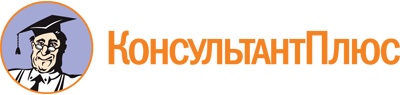 Закон Республики Алтай от 27.11.2012 N 63-РЗ
(ред. от 19.10.2022)
"О защите населения и территории Республики Алтай от чрезвычайных ситуаций природного и техногенного характера"
(принят ГСЭК РА 09.11.2012)
(с изм. и доп., вступающими в силу с 01.01.2023)Документ предоставлен КонсультантПлюс

www.consultant.ru

Дата сохранения: 14.02.2023
 27 ноября 2012 годаN 63-РЗСписок изменяющих документов(в ред. Законов Республики Алтайот 15.11.2013 N 67-РЗ, от 06.06.2014 N 38-РЗ, от 07.07.2015 N 43-РЗ,от 03.06.2016 N 49-РЗ, от 11.06.2020 N 17-РЗ, от 19.10.2022 N 68-РЗ)ПредседательГосударственного Собрания -Эл Курултай Республики АлтайИ.И.БЕЛЕКОВГлава Республики Алтай,Председатель ПравительстваРеспублики АлтайА.В.БЕРДНИКОВ